FOR IMMEDIATE RELEASE					Contact:	Brandon Eckenrode, CREF Dir of DevelopmentPhone: 312-231-0258Email: Brandon.Eckenrode@ed-foundation.org Hundreds of High School & College Collision Programs Seeking Student Uniform Sponsorship through the Collision Repair Education FoundationHoffman Estates, Ill. (October 30, 2020) – High school and college collision school programs nationwide are seeking industry support in helping to provide their students with work uniforms through the Collision Repair Education Foundation (CREF). Instructors that have received these uniforms for their students in the past have shared that their students feel a new sense of pride and professionalism when wearing them. Collision school programs showcasing a professional appearance is key to attract the best students possible to their programs and this opportunity allows local businesses to help local schools through CREF.Alex Defas, Collision Instructor at Middlesex County Vocational & Technical School (Piscataway, NJ) noted, “Providing uniforms for students at an entry-level helps them assimilate and become part of an ever growing and changing collision industry. Students become empowered to know that they are technicians in the making, allowing it to be more gratifying learning and teaching this trade.” “A lot of my students do not have many clothes of their own and want to keep what they have in great shape, so uniforms are crucial to getting them motivated. Also, we strive to teach them professionals and ‘real world’ experiences, so this is a must,” said Nick Perry, Collision Instructor at Madison Park Technical Vocational High School (Boston, MA). For $50 p/student, each would receive a brand-new pair of Cintas work pants, work shirt, ear plugs, and safety glasses. Those businesses that sponsor at least (20) students will have their logos added to the work shirts. Schools listed below have completed CREF’s most recent annual school survey, which helps collect data on their collision programs, and makes them eligible for support opportunities such as uniform sponsorship. Industry members who work with other high school and college collision school program that are not listed should contact CREF to assist in having them complete the survey. Industry members interested in uniform sponsorship should contact Tiffany Bulak, CREF Development and Marketing Coordinator at Tiffany.Bulak@ed-foundation.org.The Collision Repair Education Foundation, founded in 1991, is a not-for-profit organization dedicated to supporting collision repair educational programs, schools, and students to create qualified, entry-level employees and connect them with an array of career opportunities. For information on how to donate to programs supported by the Education Foundation, visit us online at: www.CollisionEducationFoundation.org.###Collision Repair Education Foundation5125 Trillium Blvd | Hoffman Estates, IL 60192 | www.collisioneducationfoundation.orgSchool CityST# of StudentsUniform SponsorshipDeKalb County Technology CenterRainsvilleAL36$1,800Gardendale High SchoolGardendaleAL50$2,500Allen Thornton Career Technical CenterKillenAL31$1,550Limestone County Career Technical CenterAthensAL35$1,750Shelby County Career Technical Educational CenterColumbianaAL26$1,300Cleburne County Career Technology SchoolHeflinAL16$800Earnest Pruett Center of TechnologyHollywoodAL36$1,800Walker County Center of TechnologyJasperAL43$2,150A.P. Brewer High SchoolSomervilleAL68$3,400North Central Career CenterLeslieAR7$350Arkansas State University-NewportMarked TreeAR 12$600West-MEC High SchoolPhoenixAZ16$800Metro Tech High School PhoenixAZ55$2,750El Camino CollegeTorranceCA80$4,000Fresno City CollegeFresnoCA16$800Cerritos Community CollegeNorwalkCA130$6,500Contra Costa CollegeSan PabloCA50$2,500Allan Hancock CollegeSanta MariaCA50$2,500Central Learning Adult School SiteFresnoCA24$1,200Morgan Community CollegeFt. MorganCO 14$700Bollman Technical Education CenterThorntonCO 52$2,600Aims Community CollegeWindsorCO 33$1,650Paul M. Hodgson Vocational Technical SchoolNewarkDE58$2,900Sussex Technical High SchoolGeorgetownDE30$1,500Cocoa High SchoolCocoaFL200$10,000Seminole High SchoolSanfordFL30$1,500Middleburg High SchoolMiddleburgFL60$3,000Tampa Bay Technical High SchoolTampaFL80$4,000Sheridan Technical CollegeHollywoodFL  15$750Lake Technical CollegeEustisFL  26$1,300Maxwell High School of TechnologyLawrencevilleGA82$4,100Chattahoochee Technical CollegeJasperGA12$600North Georgia Technical CollegeClarkesvilleGA15$750Honolulu Community CollegeHonoluluHI23$1,150Mililani High SchoolMililaniHI29$1,450Southeastern Community CollegeWest BurlingtonIA10$500Scott Community CollegeBettendorfIA6$300Hawkeye Community CollegeWaterlooIA10$500Lewis-Clark State CollegeLewistonID9$450College of Southern IdahoTwin FallsID15$750Minico High SchoolRupertID45$2,250Thornton Fractional Center for Academics and TechnologyCalumet CityIL37$1,850Marengo Comm High SchoolMarengoIL12$600John A. Logan CollegeCartervilleIL23$1,150Okaw Area Vocational CenterVandaliaIL19$950Indian Valley Vocational CenterSandwichIL20$1,000Kennedy King CollegeChicagoIL25$1,250Woodruff Career and Technical CenterPeoriaIL38$1,900Kokomo Area Career CenterKokomoIN54$2,700Area 30 Career CenterGreencastleIN17$850J. Everett Light Career CenterIndianapolisIN56$2,800Lincoln College of Technology IndianapolisIndianapolisIN85$4,250Prosser Career Education CenterNew AlbanyIN 72$3,600Coffeyville Community CollegeColumbusKS10$500Seward County Community CollegeLiberalKS36$1,800Salina Area Technical CollegeSalinaKS27$1,350Paducah Area Technology CenterPaducahKY40$2,000Eastside Technical CenterLexingtonKY23$1,150Morgan County ATCWest LibertyKY60$3,000Gateway Community & Technical CollegeFt. WrightKY8$400Walker High SchoolWalkerLA25$1,250Montachusett Regional Vocational Technical High SchoolFitchburgMA66$3,300Bay Path Regional Vocational Technical High SchoolCharltonMA44$2,200Southeastern Regional Vocational Technical SchoolSouth EastonMA32$1,600Greater Lowell Technical High SchoolTyngsboroMA41$2,050Cape Cod Regional Technical High SchoolHarwichMA37$1,850Northeast Metropolitan Regional Vocational SchoolWakefieldMA50$2,500Tri-County Regional Vocational Technical High SchoolFranklinMA19$950Smith Vocational and Agricultural High SchoolNorthamptonMA31$1,550Center for Applied Technology SouthEdgewaterMD42$2,100Harford Technical High SchoolBel AirMD40$2,000Washington County Technical High School Hagerstown MD26$1,300Gaithersburg High SchoolGaithersburgMD72$3,600Region Two School of Applied TechnologyHoultonME24$1,200Oxford Hills Technical SchoolSouth ParisME33$1,650Sanford Regional Technical CenterSanfordME32$1,600Mid-Coast School of TechnologyRocklandME  21$1,050Tuscola Technology CenterCaroMI26$1,300Bay-Arenac ISD Career CenterBay CityMI18$900Kent Career Technical CenterGrand RapidsMI90$4,500South Central CollegeNorth MankatoMN28$1,400Dakota County Technical CollegeRosemountMN36$1,800Saint Cloud Technical and Community CollegeSaint CloudMN12$600Northland Community & Technical CollegeThief River FallsMN15$750Ridgewater CollegeWillmarMN22$1,100Lake Career & Tech CenterCamdentonMO30$1,500Nichols Career CenterJefferson CityMO20$1,000Sikeston Career Technology CenterSikestonMO15$750Dallas County Technical CenterLouisburgMO10$500Arcadia Valley Career TechIrontonMO12$600Unitec Career CenterBonne TerreMO39$1,950Cape Girardeau Career & Technology CenterCape GirardeauMO28$1,400Lex La-Ray Technical CenterLexingtonMO17$850Kennett Career and Technology CenterKennettMO26$1,300Gibson Technical CenterReeds SpringMO18$900Moberly Area Technical CenterMoberlyMO30$1,500Rolla Technical InstituteRollaMO35$1,750Itawamba Career and Technical CenterFultonMS30$1,500City College at Montana State University BillingsBillingsMT17$850Fayetteville Technical Community CollegeFayettevilleNC90$4,500Career Academy & Technical SchoolTroutmanNC25$1,250Southeast Guilford High SchoolGreensboroNC72$3,600Guilford Technical Community CollegeJamestownNC28$1,400Central Academy of Technology and ArtsMonroeNC19$950Forsyth Tech Community CollegeWinston SalemNC34$1,700Central Carolina Community CollegeSanfordNC3$150Westover High SchoolFayettevilleNC47$2,350Sandhills Community CollegePinehurstNC11$550North Dakota State College of ScienceWahpetonND15$750Southeast Community CollegeMilfordNE25$1,250Metropolitan Community CollegeOmahaNE50$2,500Raymond Central High SchoolRaymondNE6$300Northeast Community CollegeNorfolkNE20$1,000Western Nebraska Community CollegeScottsbluffNE22$1,100Dover High School and Regional Career Technical CenterDoverNH30$1,500Bergen Technical School Paramus CampusParamusNJ33$1,650GST BOCES  Painted PostNY15$750Sullivan County BOCESLibertyNY18$900Ellicottville Career and Technical CenterEllicottvilleNY16$800W.D. Ormsby Educational CenterEast AuroraNY26$1,300Monroe 2 Orleans Career CenterSpencerportNY30$1,500LoGuidice Educational CenterFredoniaNY39$1,950GST BOCES Bush CampusElmiraNY20$1,000New York Automotive & Diesel InstituteJamaicaNY45$2,250Erie Community College South CampusOrchard ParkNY32$1,600Erie 1 BOCES Kenton Career CenterTonawondaNY32$1,600Champlain Valley Educational ServicesPlattsburghNY20$1,000Genesee Valley BOCESMt. MorrisNY13$650Thomas A Edison CTE High SchoolJamaicaNY31$1,550Cayuga Onondaga BOCESAuburnNY16$800Four County Career CenterArchboldOH14$700Waite High SchoolToledoOH45$2,250Parma Senior High SchoolParmaOH35$1,750Mahoning County Career and Technical CenterCanfieldOH27$1,350EHOVE Career CenterMilanOH21$1,050Sentinel Career CenterTiffinOH30$1,500Ashtabula County Career and Technical CampusJeffersonOH17$850Collins Career CenterChesapeakeOH22$1,100Tri-County Career CenterNelsonvilleOH26$1,300Greene County Career CenterXeniaOH21$1,050Jefferson County JVSBloomingdaleOH12$600Diamond Oaks Career CenterCincinnatiOH21$1,050Miami Valley Career Technology CtrEnglewoodOH33$1,650Pioneer Career & Technology CenterShelbyOH29$1,450Autry Technology CenterEnidOK37$1,850Northeast Tech AftonAftonOK35$1,750Mid-Del Technology CenterMidwest CityOK21$1,050CV Tech ChickashaChickashaOK31$1,550Great Plains Technology CenterLawtonOK32$1,600Southern TechArdmoreOK28$1,400Cumberland Perry Area Vocational Technical SchoolMechanicsburgPA32$1,600Eastern Center for Arts and TechnologyWillow GrovePA41$2,050Forbes Road Career and Technology CenterMonroevillePA41$2,050Rosedale Technical CollegePittsburghPA27$1,350North Montco Technical Career CenterLansdalePA40$2,000Career Technology Center of Lackawanna CountyScrantonPA18$900Erie High SchoolEriePA48$2,400Indiana County Technology CenterIndianaPA41$2,050Columbia Montour Area Vocational Technical SchoolBloomsburgPA42$2,100Somerset County Technology CenterSomersetPA40$2,000Berks Career and Technology CenterLeesportPA35$1,750Northern Tier Career CenterTowandaPA35$1,750Bethlehem Area Vocational Technical SchoolBethlehemPA48$2,400The Workshop High SchoolPhiladelphiaPA35$1,750Beaver County Career &Technology CenterMonacaPA33$1,650Central Montco Technical High SchoolPlymouth MeetingPA32$1,600Bucks County Technical High SchoolFairless HillsPA39$1,950Lebanon County Career and Technology CenterLebanonPA27$1,350Dauphin County Technical SchoolHarrisburgPA17$850Berks Career and Technology CenterOleyPA36$1,800Butler Area County Vocational Technical SchoolButlerPA32$1,600Union County Career CenterUnionSC50$2,500Enoree Career CenterGreenvilleSC24$1,200Applied Technology CenterRock HillSC50$2,500Hamilton Career and Technology CenterWestminsterSC20$1,000Irmo High SchoolColumbiaSC35$1,750Lexington Technology CenterLexingtonSC45$2,250PALM Charter High SchoolConwaySC49$2,450Lexington 2 Innovation CenterCayceSC16$800G Frank Russell Technology CenterGreenwoodSC25$1,250Newberry County Career CenterNewberrySC15$750Sumter Career and Technology CenterSumterSC31$1,550Lake Area Technical InstituteWatertownSD33$1,650Northwest High SchoolClarksvilleTN65$3,250Unicoi County CTE SchoolErwinTN15$750Tennessee College of Applied Technology CrossvilleCrossvilleTN20$1,000Unaka High SchoolElizabethtonTN75$3,750Bradley Central High SchoolClevelandTN25$1,250Sevier County High SchoolSeviervilleTN61$3,050Lockhart High schoolLockhartTX53$2,650Kingwood Park High SchoolKingwoodTX73$3,650McAllen MemorialMcAllenTX39$1,950St. Philip's CollegeSan AntonioTX31$1,550Texarkana CollegeTexarkanaTX8$400Joe Calvillo Career and Technology ComplexWeslacoTX25$1,250West Texas Training CenterSan AngeloTX35$1,750Reagan Early College High SchoolAustinTX83$4,150Universal Technical InstituteHoustonTX25$1,250Austin Community CollegeAustinTX36$1,800Skyline High SchoolDallasTX23$1,150South Garland High SchoolGarlandTX175$8,750Harlingen High SchoolHarlingenTX35$1,750South Plains CollegeLevellandTX12$600Collin CollegeAllenTX14$700Judson High SchoolConverseTX66$3,300J B Hensler College & Career CenterManvelTX26$1,300Salt Lake Community CollegeSandyUT36$1,800Ogden High SchoolOgdenUT73$3,650Granger High SchoolWest Valley CityUT150$7,500Bridgerland Technical CollegeLoganUT 53$2,650Ridgeview High schoolClintwoodVA30$1,500Fauquier High SchoolWarrentonVA42$2,100Academies of LoudounLeesburgVA37$1,850Dowell J Howard CenterWinchesterVA30$1,500Spotsylvania Career and Technical CenterSpotsylvaniaVA20$1,000Charlottesville-Albemarle Technical Education CenterCharlottesvilleVA31$1,550Hopewell High SchoolHopewellVA32$1,600Smyth Career and Technology CenterMarionVA25$1,250Rowanty Technical CenterCarsonVA41$2,050Washington County Career and Technology CenterAbingdonVA40$2,000Chantilly Governor's STEM AcademyChantillyVA77$3,850Richmond Technical CenterRichmondVA22$1,100Stafford Technical CenterRutlandVT18$900Burlington Technical CenterBurlingtonVT21$1,050Wenatchee Valley TechWenatcheeWA50$2,500Bellingham Technical CollegeBellinghamWA16$800Tri-Tech Skills CenterKennewickWA35$1,750Lakeshore Technical CollegeClevelandWI18$900Chippewa Valley Technical CollegeEau ClaireWI12$600Wood County Technical CenterParkersburgWV15$750Fred W Eberle Technical CenterBuckhannonWV25$1,250Tucker County High School Career ComplexHambletonWV22$1,100Brooke High SchoolFollensbeeWV28$1,400Carver Career CenterCharlestonWV24$1,200Laramie County Community CollegeCheyenneWY6$300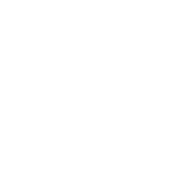 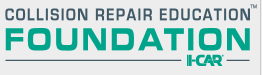 